Fiche d’inscription ACTI’MARCH - 2022-2023NOM : ……………………………………………………………..…………………………………...…………… Prénom : ………………………………………..……………………………………………Date de naissance :   ……..……/…………../……………Email :…………………………………………………………………………………………………………………………….………………………………………………..…………..………………………………..Adresse :………………………………………………………………………..………………………………………………..……………………………………………………………………………………………Tel : …………………………………………………………………………………..Dossier complet à remettre :Fiche d’inscription remplie et signée Questionnaire santé obligatoire 
Il faudra attester que chacune des rubriques du questionnaire donne lieu à une réponse négative. A défaut, il faudra produire un certificat médical attestant l’absence de contre-indication à la pratique du sport, de moins de 6 mois.
Chèque(s) à l’ordre de : AGV Villeneuve (Possibilité 3 chèques maximum)2 enveloppes timbrées avec adresse (si pas d’adresse mail)ATTENTION ! Aucun remboursement ne sera effectué en cours d’année.Je reconnais avoir pris connaissance du règlement intérieur de l’association, des garanties assurances VITAFÉDÉ et du Règlement Général de Protection des Données, affichés en salle et sur le site internet.L’adhérent a un droit d’accès, de modifications, d’effacement des données personnelles ; pour faire valoir ce droit, il devra envoyer un e-mail à l’association.Date : ………….………/……………….…/………………..…                                                      Signature obligatoire :Présidente : 06 29 07 42 62Secrétaire : 06 45 81 12 92Mail : agv.vla@gmail.comSite : www.agvvilleneuve.com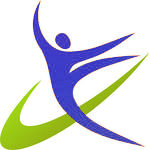 TARIF ANNUELMardi de 12h30 à 13h30133 €+ licence 27 €